Città	di	Ugento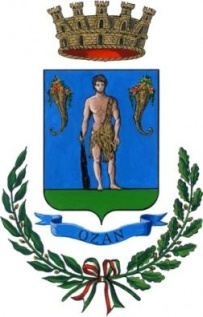 Procedura per la concessione di area demaniale marittimaper i servizi di ormeggio e servizi complementari – nello specchio acqueo del Porto di Torre San Giovanni di UgentoLOTTO 1LOTTO 2ATTESTATO di PRESA VISIONEIl/la sottoscritto/a  	(cognome e nome)nato/a a 	( 	), il(luogo) (prov.) (data)residente a 	( 	), Via 	, n. 		(luogo) (prov.) (indirizzo)in nome del concorrente " 	"con sede legale in 		( 	), Via 	, n. 		,(luogo) (prov.) (indirizzo)nella sua qualità di:(barrare la casella che interessa)Titolare o Legale rappresentanteProcuratore speciale / generalesoggetto che partecipa alla gara in oggetto nella sua qualità di:(barrare la casella che interessa)Impresa individuale (lett. a), art. 45, D.Lgs. 50/2016);Società (lett. a), art. 45, D.Lgs. 50/2016), specificare tipo:  	Consorzio fra società cooperativa di produzione e lavoro (lett. b), art. 45, D.Lgs. 50/2016);Consorzio tra imprese artigiane (lett. b), art. 45, D.Lgs. 50/2016);Consorzio stabile (lett. c), art. 45, D.Lgs. 50/2016);Mandataria di un raggruppamento temporaneo (lett. d), art. 45, D.Lgs. 50/2016)costituitonon costituito;Mandataria di un consorzio ordinario (lett. e), art. 45, D.Lgs. 50/2016);costituitonon costituito;GEIE (lett. g), art. 45, D.Lgs. 50/2016)Mandataria di aggregazione di imprese aderenti al contratto di rete (lett. f), art. 45, D.Lgs. 50/2016);DICHIARA e ATTESTAdi aver preso visione dell’area oggetto di concessione e delle condizioni attuali DI FATTO E DEI LUOGHI dello specchio acqueo all'interno del porticciolo di Torre San Giovanni, e delle zone adiacenti e circostanti,di manlevare il Comune di Ugento senza nulla a pretendere per qualsivoglia motivo legato allo stato dell'area ed alle circostanze di utilizzo allo stato di partenza della concessione, nonché:da ogni e qualsiasi obbligazione di corrispondere allo stesso sottoscritto compensi di alcun genere a titolo di risarcimento danni, indennizzo, rimborso, ecc. nell’eventualità di un qualsiasi infortunio - qualunque sia il suo esito e le relative conseguenze - che possano occorrere, e ciò qualunque sia la causa dell’infortunio, anche se forza maggiore e caso fortuito, a chiunque imputabile, ivi compreso il Comune di Ugento, la sua Amministrazione, i suoi preposti, i suoi dipendenti tutti, qualunque altro componente interessato e, più in generale, i soggetti indicati negli articoli 1228 e 2049 e del Codice Civile.Dalle pretese che possano essere avanzate a qualsivoglia titolo da terzi per fatti imputabili al sottoscritto (essendo compresi tra detti terzi enti, società, persone a qualunque titolo presenti nel Porto di Torre San Giovanni), ovvero che abbiano comunque subito pregiudizio da fatto imputabile a questi.Di rinunciare, per quanto occorrer possa, a qualsiasi pretesa nei confronti del Comune di Ugento per il risarcimento di danni di qualsiasi natura (a persone e/o cose) comunque connessi all’ingresso, alla permanenza ed all’utilizzazione dello specchio acqueo da parte del sottoscritto.Di impegnarsi a risarcire ogni e qualsiasi danno arrecato direttamente: 1) alle strutture comunali presenti nello specchio acqueo e aree limitrofe, a impianti mobili o fissi di proprietà del Comune di Ugento dati in uso di cui il sottoscritto ha la custodia, a titolo di esempio pontile ligneo per l’accesso ai disabili alle imbarcazioni (del valore di € 2.000,00): il custode è ritenuto responsabile per il danneggiamento, per lo smarrimento o per la mancata restituzione dello stesso;Di essere dunque tenuto in via esclusiva ed integrale:  a sollevare il Comune di Ugento ora per allora, da ogni e qualsiasi responsabilità in merito all’accadimento ed al verificarsi di quanto previsto dai punti a), b) e c)  a sostenere le spese necessarie per il riporto in ripristino delle strutture comunali danneggiate presenti nello specchio acqueo e aree limitrofe previste al punto d). 	, lì(luogo, data)Firma(timbro efirma leggibile)N.B.In caso di raggruppamento temporaneo di concorrenti o consorzio ordinario di concorrenti, non ancora costituiti, ai sensi del comma 8, art. 48, D.Lgs. 50/2016, ai fini della sottoscrizione in solido dell'offerta, in rappresentanza dei soggetti concorrenti mandanti.firma 	per l'Impresa  	(timbro e firma leggibile)firma 	per l'Impresa  	(timbro e firma leggibile)firma 	per l'Impresa  	(timbro e firma leggibile)N.B. Alla suddetta dichiarazione deve essere allegata copia fotostatica del documento di identità del soggetto firmatario (Carta d'Identità/Patente di guida rilasciata dal Prefetto/Passaporto).N.B ogni pagina del presente modulo dovrà essere corredato ditimbro della società e sigla del legale rappresentante